Присосавшихся к телу клещей следует немедленно удалить, стараясь не оторвать погруженный в кожу хоботок, ранку продезинфицировать раствором йода. В целях безопасности лучше обратиться для удаления клеща в медицинскую организацию. Важно знать, что уничтожать снятых клещей, раздавливая их пальцами, ни в коем случае нельзя. Через ссадины и микротрещины на поверхности рук можно занести смертельно опасную инфекцию.Одной из мер, способных предупредить возникновение тяжелых последствий, является немедленное обращение к медицинскому работнику при появлении любых признаков недомогания в течение 14 дней после присасывания клеща или пребывания на природе. КАК ВЕСТИ СЕБЯ ПОСЛЕ ТОГО, КАК УДАЛЕН КЛЕЩ В течение 2-х недель в 7 часов утра и 6 часов вечера измерять температуру тела, отмечая её в температурном листе, и при повышении её выше 37 градусов немедленно обратиться в лечебное учреждение. К врачу следует сразу же обратиться и при появлении слабости, болей в суставах или пояснице, головной боли.ПОМНИТЕ, ЧТО В СЛУЧАЕ ПОЗДНЕГО ОБРАЩЕНИЯ ЗА МЕДИЦИНСКОЙ ПОМОЩЬЮ ВЫ МОЖЕТЕ УМЕРЕТЬ, НЕСМОТРЯ НА УСИЛИЯ МЕДИЦИНСКИХ РАБОТНИКОВ! КЛЕЩИ МОГУТ БЫТЬ ИСТОЧНИКОМ НЕ ТОЛЬКО КРЫМСКОЙ ГЕМОРРАГИЧЕСКОЙ ЛИХОРАДКИ, НО И ДРУГИХ КЛЕЩЕВЫХ ИНФЕКЦИЙ!Осторожно клещ! 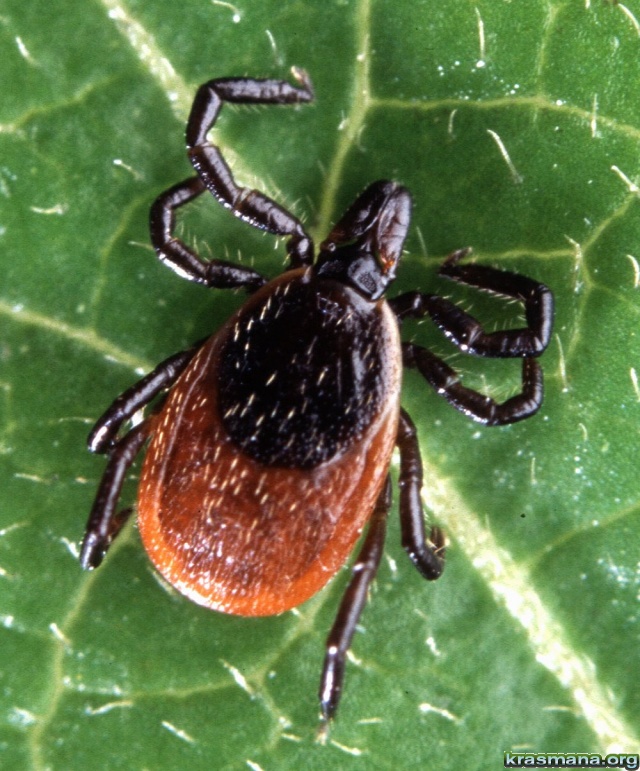 Центр медицинской профилактики БУ РК «РЦСВПМ №2 «Сулда»        Клещи являются источником повышенной опасности, поскольку после присасывания могут заразить человека не только Крымской геморрагической лихорадкой, но и другими инфекционными заболеваниями. Число инфекций, передающихся клещами, увеличивается с каждым годом. Вирусоносителем может быть и домашний скот после нападения клещей. Заболеваемость характеризуется сезонностью с максимумом с мая по август (в нашем регионе случаи заболеваний регистрируются с апреля по сентябрь).Воротами инфекции является кожа в месте укуса клеща или мелкие травмы при контакте с кровью больных людей. Опасно также неосторожное раздавливание неприсосавшегося клеща при удалении с тела или одежды при наличии незаметных микротравм на коже. Несмотря на то, что домашние животные не болеют после укуса клеща, в их крови также в определенный период может находиться вирус КГЛ, поэтому контакт с кровью, например, при принятии родов у коров, создает риск заражения КГЛ.  На месте ворот инфекции выраженных изменений не наблюдается.Заболевание легче предупредить, чем лечить.Отправляясь отдыхать на природу или выполняя на стрижке овец, ухаживая за животными, не забывайте о мерах личной профилактики в защите от клещей. Немаловажное значение имеет специальная одежда. Особенно эффективный результат достигается при совмещении спецкостюма с химическими препаратами. При отсутствии такого костюма, собираясь необходимо одеться так, чтобы уменьшить возможность заползания клещей под одежду, на открытые участки кожи. Штаны должны быть заправлены в сапоги, гольфы или носки – с плотной резинкой. Верхняя часть одежды должна быть заправлена в брюки, а манжеты рукавов плотно прилегать к руке. На голове желателен капюшон или другой головной убор (например, платок, концы которого следует заправлять под воротник). Лучше, чтобы одежда была однотонной, так как клещи на ней более заметны.Не забывайте о том, что клещи чаще ползут снизу вверх. Ошибочно то мнение, что клещи нападают с деревьев или высоких кустов, поскольку они подстерегают своих хозяев среди растительности нижнего яруса. Именно в травянистой среде клещи имеют лучшую защиту от солнечных лучей и больше шансов встретить свою добычу.Помните, что необходимо не реже, чем через каждые 1,5-2 часа проводить само- и взаимоосмотры для обнаружения прицепившихся клещей и их удаления. Не забывайте, что обычно клещи присасываются не сразу. Чаще всего они присасываются там, где кожа наиболее тонкая и нежная: за ушами, на шее, под мышками, в волосистой части головы, в паховой области. Нередко их снимают и с других участков тела.Для выбора места отдыха предпочтительны сухие участки с песчаной почвой или участки, лишенные травянистой растительности. Иногда люди могут пострадать от клещей, занесенных в дом случайно с цветами, ветками, на одежде.Недопустимо проводить аэрозольную обработку воздуха в помещениях или наносить средство на одетого человека! Обработка снятой одежды проводится на открытом воздухе, в защищенном от ветра месте, с расстояния 20-25 см от них, держа баллон на вытянутой руке. Одежду просушить и надевать на нижнее белье. Одежду для детей обрабатывают только взрослые. Хранят обработанную одежду в полиэтиленовом пакете, повторную обработку проводят по мере необходимости или после стирки.Не рекомендуется носить обработанную одежду беременным и кормящим женщинам. Одной упаковки средства спрея достаточно для обработки 2 комплектов одежды, повторная обработка которой производится только через 10-15 суток или ее стирки.Ухаживая за животными (принимая роды, снимая с них клещей), участвуя в забое животных, необходимо надевать перчатки, не допускать попадания крови на незащищенные кожные покровы, в глаза, на слизистые оболочки носа и рта.